1) Sestroj obdélník ABCD: b = 3 cm, BD = 5 cm2) Sestroj čtverec, jehož úhlopříčka je dlouhá 4 cm.3) Sestroj obdélník, jehož úhlopříčky jsou dlouhé 6 cm a svírají úhel 110°.4) Vypočítej obsah útvarů, pokud strana čtverce ve čtvercové síti má délku 1 cm.a)							b)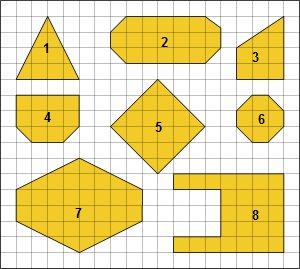 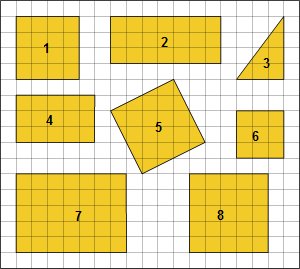 